PATVIRTINTAMolėtų rajono savivaldybės tarybos 2023 m. kovo ... d. sprendimu Nr. B1-...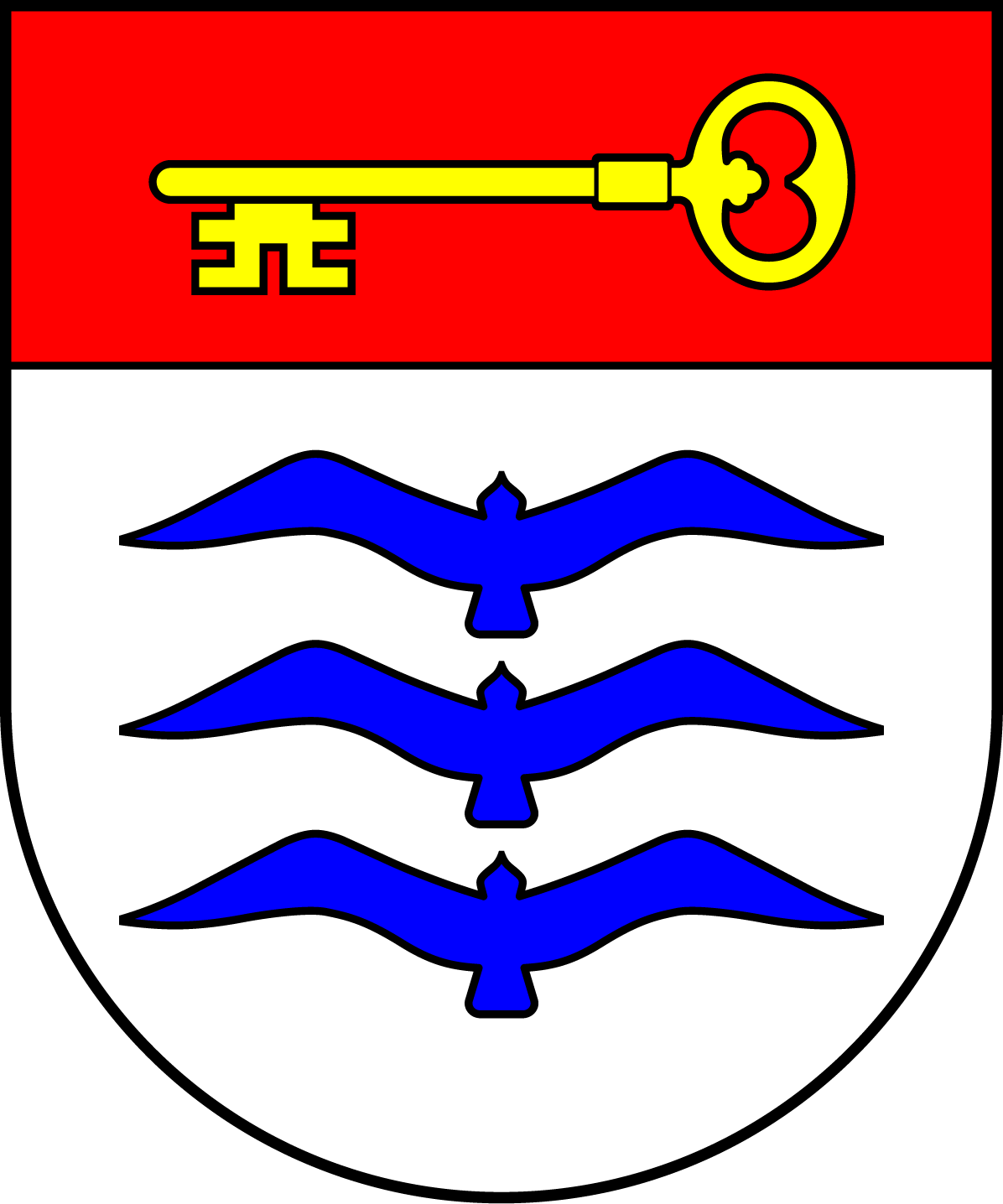 MOLĖTŲ RAJONO SAVIVALDYBĖS 2022–2024 METŲ STRATEGINIO VEIKLOS PLANO ĮGYVENDINIMO 2022 METAIS ATASKAITAMOLĖTŲ RAJONO SAVIVALDYBĖS 2022–2024 METŲ STRATEGINIO VEIKLOS PLANO ĮGYVENDINIMO 2022 METAIS ATASKAITA1. BENDRA INFORMACIJAMolėtų rajono savivaldybės 2022–2024 metų strateginio veiklos plano (toliau - SVP) įgyvendinimo 2022 metais ataskaita (toliau – Ataskaita) – veiklos prioritetų, tikslų, uždavinių įgyvendinimo ir vertinimo kriterijų reikšmių pasiekimo ir priemonių neįvykdymo priežasčių suvestinė. Ataskaita rengiama remiantis Molėtų rajono savivaldybės strateginio planavimo organizavimo tvarkos aprašu ir vadovaujantis strateginio veiklos plano stebėsenos duomenimis ir Savivaldybės administracijos, seniūnijų ir biudžetinių įstaigų pateiktomis metinėmis veiklos ataskaitomis.	Ataskaitoje pateikiamos Molėtų rajono savivaldybės strateginio veiklos plano 2022-2024 metams programų įgyvendinimo suvestinės ir programų produkto kriterijų suvestinės.	Molėtų rajono savivaldybės strateginio veiklos plano 2022-2024 metams programos:Verslo, ūkininkavimo sąlygų bei investicijų aplinkos gerinimo programa.Savivaldybės institucijų ir viešojo administravimo veiklų programa.Gyvenamosios aplinkos tvarkymo, viešųjų paslaugų ir aplinkos apsaugos programa.Dalyvavimo demokratijos, bendruomeniškumo skatinimo, gyventojų sveikatinimo ir jų saugumo užtikrinimo programa.Kultūrinės ir sportinės veiklos bei jos infrastruktūros programa.Švietimo ir jo infrastruktūros programa.Socialinės atskirties mažinimo programa.Turizmo paslaugų plėtros ir rajono įvaizdžio komunikacijos programa. 2. MOLĖTŲ RAJONO SAVIVALDYBĖS 2022–2024 METŲ STRATEGINIO VEIKLOS PLANO PROGRAMŲ ĮGYVENDINIMO 2022 METAIS SUVESTINĖ VERSLO, ŪKININKAVIMO SĄLYGŲ BEI INVESTICIJŲ APLINKOS GERINIMO PROGRAMOS (Nr. 01) ĮGYVENDINIMO SUVESTINĖSAVIVALDYBĖS INSTITUCIJŲ IR VIEŠOJO ADMINISTRAVIMO VEIKLŲ PROGRAMOS (Nr.02) ĮGYVENDINIMO SUVESTINĖGYVENAMOSIOS APLINKOS TVARKYMO, VIEŠŲJŲ PASLAUGŲ IR APLINKOS APSAUGOS PROGRAMOS (Nr. 03) ĮGYVENDINIMO SUVESTINĖDALYVAVIMO DEMOKRATIJOS, BENDRUOMENIŠKUMO SKATINIMO, GYVENTOJŲ SVEIKATINIMOP IR JŲ SAUGUMO UŽTIKRINIMO PROGRAMA (NR. 04) ĮGYVENDINIMO SUVESTINĖKULTŪRINĖS IR SPORTINĖS VEIKLOS BEI JOS INFRASTRUKTŪROS PROGRAMOS (Nr. 05) ĮGYVENDINIMO SUVESTINĖŠVIETIMO IR JO INFRASTRUKTŪROS PROGRAMOS (Nr. 06) ĮGYVENDINIMO SUVESTINĖSOCIALINĖS ATSKIRTIES MAŽINIMO PROGRAMOS (Nr. 7) ĮGYVENDINIMO SUVESTINĖTURIZMO PASLAUGŲ PLĖTROS IR RAJONO ĮVAIZDŽIO KOMUNIKACIJOS PROGRAMOS (Nr. 08) ĮGYVENDINIMO SUVESTINĖ3. MOLĖTŲ RAJONO SAVIVALDYBĖS STRATEGINIO VEIKLOS PLANO 2022-2024 METŲ PROGRAMŲ TIKSLŲ, UŽDAVINIŲ, PRIEMONIŲ IR PRODUKTO KRITERIJŲ SUVESTINĖS (1 PRIEDAS)SPP rodiklio kodasSPP rodiklio pavadinimas2022 m. planas2022 m. faktinisKomentaraiII.1.1.Gyventojų užimtumas17,910,1Mažėja bedarbių skaičiusII.1.2.Materialinės investicijos rajone vienam gyventojui1859,407-Rodiklis bus 2023 m. III ketv.II.1.3.Vidutinis mėnesinis bruto darbo užmokestis1212,0581 340,4II.1.4.Teritorijos (sklypai) investicijoms22II.1.8.Savarankiškai dirbančių skaičius16502040III.1.4.Atliktų žemės sklypų kadastrinių matavimų dalis nuo visų savivaldybės naudojamų žemės sklypų | proc.6768III.1.5.Žemės sklypų formavimas2032Į šį skaičių įtraukti 2022 m. užbaigti žemės sklypų formavimo projektai. Nors užbaigtais projektais suformuotas toks sklypų skaičius, ne visų sklypų registracija yra užbaigtaIII.3.1.Nauji centralizuotai tiekiamo vandens vartotojai2091III.4.1.Nauji centralizuoto šilumos tiekimo vartotojai4 (2200)3 (14574)Prijungti 2 komerciniai objektai: Teltonikos pastatas , renovuojami pastatai Melioratorių g. 2B Molėtuose ir 1 nuosavas gyvenamas namas. SPP rodiklio kodasSPP rodiklio pavadinimas2022 m. planas2022 m. faktinisKomentaraiI.6.1.Paslaugų elektroniniu būdų teikimas proc.4067,6I.6.2.Publikacijų, reportažų, pranešimų nacionalinėse visuomenės informavimo priemonėse skaičius | vnt.1578TVIC dalisI.6.3.Aptarnavimo kokybė8588II.1.6.Įsiskolinimas vienam gyventojui157197SPP rodiklio kodasSPP rodiklio pavadinimas2022 m. planas2022 m. faktinisKomentaraiIII.1.1.Patvirtinti teritorijų planavimo dokumentai23Patvirtintas vienas Molėtų r. sav. rengtas TPD (Giedraičių BP korektūra), kiti – kitų asmenų inicijuoti TPD (korektūros statinio projekto metu)III.1.2.Naujos statybos gyvenamieji namai ir butai5040III.1.3.GIS – duomenų bazės kūrimas2020III.1.5.Suformuotų žemės sklypų skaičius | vnt.2032Į šį skaičių įtraukti 2022 m. užbaigti žemės sklypų formavimo projektai. Nors užbaigtais projektais suformuotas toks sklypų skaičius, ne visų sklypų registracija yra užbaigtaIII.1.6.Pastatyti, rekonstruoti komercinės, gamybinės, administracinės paskirties pastatai31III.2.1.Aplinkos oro užterštumo lygis4 iš 66III.2.2.Natūralių paviršinių vandens telkinių ekologinė būklė9 iš 117Tyrimai, buvo atlikti 10 vandens telkiniųIII.3.1.Nauji centralizuotai tiekiamo vandens vartotojai2091III.3.2.Nauji prie centralizuotų nuotekų tinklų prisijungę vartotojai5598III.3.3.Individualius valymo įrenginius įsirengusių gyventojų skaičius 8031Paramą gavo visi, kurie kreipėsi ir atitiko reikalavimusIII.4.1.Nauji centralizuoto šilumos tiekimo vartotojai4 (2200)3 (14574)Prijungti 2 komerciniai objektai: Teltonikos pastatas , renovuojami pastatai Melioratorių g. 2B Molėtuose ir 1 nuosavas gyvenamas namas. III.4.2.Atsinaujinančių energijos išteklių naudojimas31Nebuvo kvietimo paraiškų teikimui III.4.3.Daugiabučių gyvenamųjų namų modernizavimas78                    60/3069 proc.Mieste renovuota 65 proc.Gyvenvietėse 4 proc. III.4.4.Modernizuoti viešieji pastatai11III.5.1.Sutvarkytos, suremontuotos teritorijos2000013,10Melioratorių g. 20, 18c, Aplinkelio g. (Teltonika), DiskgolfasIII.5.2.Išasfaltuotų (suremontuotų) gatvių ilgis1,01,64III.5.3.Nutiestų pėsčiųjų ir dviračių takų ilgis0,20,23III.5.4.Išasfaltuotų žvyrkelių ilgis1,51,67III.5.5.Įrengtas kryptinis pėsčiųjų perėjų apšvietimas55III.5.6.Gatvių apšvietimo modernizavimas, įrengiant LED šviestuvus 80066Naujai įrengti Kelių direkcijos lėšomis. Dėl modernizavimo užsitęsė pirkimo procedūros. SPP rodiklio kodasSPP rodiklio pavadinimas2022 m. planas2022 m. faktinisKomentarai1.2.1Gyventojų dalyvavimas prevencijos programose42Rodiklis bus 2023 m. II-III ketv.I.2.2.Profilaktiškai pasitikrinusių gyventojų dalis36Rodiklis bus 2023 m. II-III ketv.1.2.3Suaugusiųjų sergamumas790Rodiklis bus 2023 m. II-III ketv.1.2.4Vaikų (iki 17 metų) sergamumas819Rodiklis bus 2023 m. II-III ketv.1.2.5Standartinis mirtingumo nuo savižudybių rodiklis23Rodiklis bus 2023 m. II-III ketv.1.5.1Biudžeto lėšų dalis, skiriama bendruomeninei veiklai skatinti20,06Nerealus skaičius numatytas SPP1.5.2Savanorystės sutarčių skaičius ir akredituotų priimančių organizacijų skaičius | vnt18251.5.3Gyventojų bendruomeniškumas1110Biudžeto galimybės2.1.2Materialinės investicijos vienam gyventojui1859,407-Rodiklis bus 2023 m. III ketv.2.1.7Gyventojų skaičius rajone1875017962Mirtingumas viršija gimstamumą.SPP rodiklio kodasSPP rodiklio pavadinimas2022 m. planas2022 m. faktinisKomentarai1.4.1Rajono kultūros įstaigų organizuojamų renginių lankytojų ir paslaugų gavėjų skaičius per metus220214 Po COVID pandemijos dar neatsistatė lankytojų skaičius1.4.2Kultūros centro patalpų ir viešųjų erdvių pritaikytų renginiams užimtumas70831.4.3Savivaldybės biudžeto dalies santykis su lankytojų kultūros įstaigose ir jų organizuojamuose renginiuose skaičiumi5,78,11.4.4Įgyvendinta muziejų plėtros programos dalis | proc.10070Įregistravus muziejų kaip VŠĮ, ne visos veiklos vykdytos dėl žmogiškųjų išteklių; suplanuoti nerealūs Ežerų žvejybos, A. Truskausko ir Tradicinių amatų centro lankytojų skaičiai; neskirtas finansavimas1.4.5Mokyklų sporto programose dalyvaujančių mokinių skaičius27,718,4Nemažai mokinių lanko Kūno kultūros ir sporto centrą, dalyvauja NVŠ programose1.4.6Sporto centre ir klubuose sportuojančių vaikų dalis16,323,61.4.7Sporto infrastruktūros užimtumas65781.4.8Sportuojantys rajono gyventojai6,57SPP rodiklio kodasSPP rodiklio pavadinimas2022 m. planas2022 m. faktinisKomentaraiI.1.1.Pagalbos specialistų skaičius 100-ui mokinių1,291,151.Abiturientų, gavusių iš lietuvių kalbos ir literatūros VBE 86-100 balų įvertinimą, dalis10,57,7COVID, nuotolinis ugdymas2.Abiturientų, gavusių iš matematikos VBE 86-100 balų įvertinimą, dalis51,43.Abiturientų, gavusių iš užsienio kalbos (anglų) VBE 86-100 balų įvertinimą, dalis37,516,3COVID, nuotolinis ugdymas4.Abiturientų, gavusių iš geografijos VBE 86-100 balų įvertinimą, dalis4,54,45.Abiturientų, gavusių iš fizikos VBE 86-100 balų įvertinimą, dalis411,16.Abiturientų, gavusių iš chemijos VBE 86-100 balų įvertinimą, dalis1211,1COVID, nuotolinis ugdymas7.Abiturientų, gavusių iš  informacinių technologijų VBE 86-100 balų įvertinimą, dalis1521,48.Abiturientų, gavusių iš  biologijos VBE 86-100 balų įvertinimą, dalis3213,3COVID, nuotolinis ugdymas9.Abiturientų, gavusių iš istorijos VBE 86-100 balų įvertinimą, dalis40COVID, nuotolinis ugdymasI.1.3.Bendrojo ugdymo mokyklų mokinių skaičiaus vidurkis klasės komplekte17,818,5I.1.4.1-12 (IV gimnazijos) klasių specialiųjų ugdymosi poreikių turinčių mokinių, gaunančių reikiamą švietimo pagalbą dalis6493,1I.1.5.Ikimokyklinio ugdymo įstaigas lankančių  3-5 m. vaikų dalis76,095,5I.1.6.Ikimokyklinio ir priešmokyklinio amžiaus specialiųjų ugdymosi poreikių turinčių vaikų, gaunančių reikiamą švietimo pagalbą bendrojo ir ikimokyklinio ugdymo įstaigose dalis8085,11.Abiturientų, neišlaikiusių lietuvių kalbos ir literatūros VBE, dalis1010,32.Abiturientų, neišlaikiusių matematikos VBE, dalis2047,9Sisteminės problemos3.Abiturientų, neišlaikiusių užsienio k. (anglų) VBE, dalis1,304.Abiturientų, neišlaikiusių geografijos VBE, dalis005.Abiturientų, neišlaikiusių informacinių technologijų VBE, dalis014,3COVID, nuotolinis ugdymas6.Abiturientų, neišlaikiusių biologijos VBE, dalis007.Abiturientų, neišlaikiusių istorijos VBE, dalis008.Abiturientų, neišlaikiusių lietuvių kalbos ir literatūros VBE, dalis009.Abiturientų, neišlaikiusių matematikos VBE, dalis00I.1.8.Vienam mokiniui tenkantis bendrojo ugdymo mokyklų plotas17,017,0I.1.9.Suaugusiųjų dalyvavimas mokymosi visą gyvenimą veiklose3,79,2I.1.10.Ugdymo procesui ir aplinkai skiriamos lėšos67,0/33,067,5/32,5I.1.11.Pagrindinio ugdymo pasiekimo lygis56,044,7COVID, nuotolinis ugdymasI.1.12.Mokiniai dalyvaujantys neformaliojo ugdymo veiklose 77,072,7Mokyklose sumažėjo būrelių pasiūlaSPP rodiklio kodasSPP rodiklio pavadinimas2022 m. planas2022 m. faktinisKomentaraiI.3.1.Šeimose ir bendruomeniniuose vaikų globos namuose globojami vaikai5979I.3.2.Šeimų, susiduriančių su problemomis, skaičius10262Mažėja šeimų, susiduriančių su problemomis skaičius, nes didėja teikiamų paslaugų prieinamumasI.3.3.Socialinių paslaugų gavėjų skaičius550681I.3.4.Naujų socialinių paslaugų skaičius / Naujų socialinių paslaugų gavėjų skaičius | vnt.12I.3.5.Paramos būstui išsinuomoti prieinamumo indeksas, teikiant socialinius būstus eilės tvarka, būsto nuomos ar išperkamosios būsto nuomos mokesčio dalies kompensacijas5,95,9I.3.6.Paramą gavusios jaunos šeimos1220I.3.7.Paramą gaunančių mokinių dalis23,439,1II.1.1.	Gyventojų užimtumas17,910,1Mažėja bedarbių skaičiusSPP rodiklio kodasSPP rodiklio pavadinimas2022 m. planas2022 m. faktinisKomentaraiI.4.7.Sporto infrastruktūros užimtumas6578I.6.2.Vidaus ir išorinė komunikacija157878 TVIC straipsniai, 6 komunikacijos kampanijosII.1.5.Nakvynių skaičius69 50051 308Po pandeminis laikotarpis – galimi skrydžiai, karas... ne visi paslaugiečiai pateikia ataskaitasIII.5.1.Sutvarkytos, suremontuotos teritorijos2000013,10Melioratorių g. 20, 18c, Aplinkelio g. (Teltonika), Diskgolfas